*Dokuments parakstīts ar drošu elektronisko parakstu un satur laika zīmogu.STRUKTŪRVIENĪBAS Saskaņots ALSVADĪTĀJSparaksts               vārds, uzvārds  datumsDARBINIEKS(paraksts)*              vārds, uzvārds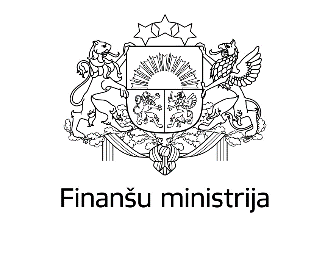 